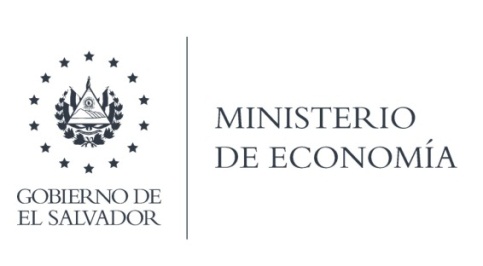 La gestión realizada con la Dirección General de Estadísticas y Censos (DIGESTYC), responden por medio de correo electrónico informando que la información solicitada fue entregada el 6 de enero del presente año.Lic. Laura QuintanillaOficial de InformaciónMINISTERIO DE ECONOMÍA REPÚBLICA DE EL SALVADOR, C.A.Alameda Juan Pablo II y Calle Guadalupe Edificio Cl - C2, Centro de Gobierno. San SalvadorTeléfonos (PBX): (503) 2590-5600www.minec.gob.sv